                            AGENDA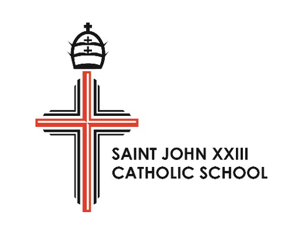 CATHOLIC SCHOOL COUNCILJoin Zoom Meetinghttps://dcdsb-ca.zoom.us/j/95565832831?pwd=bHRPc1dyRGpIWFJBaVlsLzJwZzRUUT09Meeting ID: 955 6583 2831Passcode: 011352TimeTopicSpeaker6:30 p.m.Opening Prayer: Special Intentions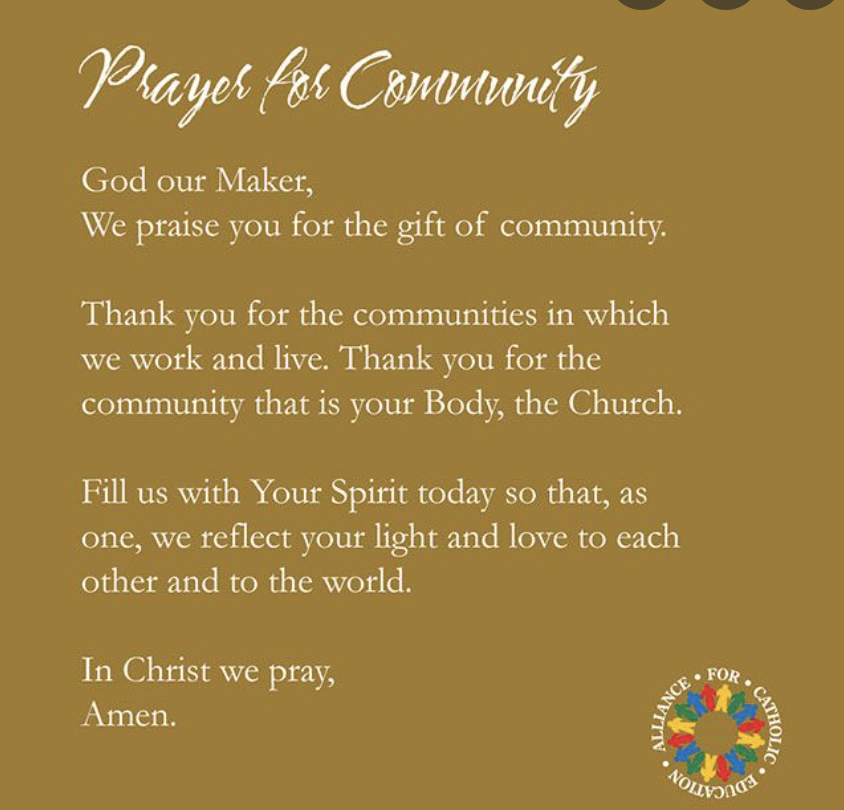 Welcome to Father Marijan Sisko, the new priest at St. Gregory the GreatLucia6:33 p.m.Approval of the Minutes of Last month’s meetingMotioned by TaraSeconded by Jen6:35 p.m.Approval of AgendaMotioned by CandiceSeconded by Tara6:37 p.m.Parish UpdateSt Gregory's Sacramental Prep teams do plan to organize the Sacramental prep for First Reconciliation and First Holy Communion, and for Confirmation for this school year, and for the previous school years, if there was any child who has not received the Sacraments. The Sacramental prep has been delayed because of the priests' transfer.We have Confessions for our parishioners on Thursdays (11 am to 11:45 am in the hall) and Saturdays (3:30 pm to 4:30 pm in the hall), or by appointment. Preregister via Eventbrite on our parish website for Sunday Masses in person (Saturday evening at 5 pm; Sunday morning at 8 am, 9:30 am and 12-noon).Website has changed for St. Gregory ParishFr. Sisko and Kathy McGhee6:45 p.m.Advent NightDiscuss plan for Advent Virtual night Virtual hot chocolate packages for each family Door prize option with Microsoft Forms entry form for any families who attend to enter to win during the meeting Craft that they can do together as a familyFood options: portion of proceeds to the schoolChoir is recorded before handFamilies submit well wishes, prayersStudents on the yard or in class are recorded  or class by class: What does Advent mean to you?YouTube linkCheck the Media ConsentsCraft activity-share with family to be entered for a prizeTara Lepine6:55 p.m.Fundraising BrainstormingFamily fun packs raffle—Family Togetherness (Rock and Bowl, Oshawa Generals Game, Skip the Dishes, Amazon Prime Movie Night)—5-10 really good prizes$0.15 per the pound for house items, $0.10 for household product items (Value Village) to do after Christmas--$100 towards moving van to Value Village Pickering—use Social Media to promote it—2 weeks prior we weigh it and arrange a drop off time, Lucia will look at days for drop off and deliveryBingo packages ($ concession + ticket bundle) February-March evening—review how to play Bingo with students in the schoolMcGregor’s Meat fundraiser in the early spring ($14/box goes back to the school)—Jen will look into whether there is a minimum order amountJen Falzon7:10 p.m.General QuestionsChristmas Concert statusBYOD technology days Community donations and needs within schools (winter clothing, Christmas baskets, holiday ornaments etc) Lucia will check in with St. Hedwig and Mrs. DrakeOutdoor Movie Night in SpringHalloween Costumes and Treats information letter will be sent home tomorrow or Friday and ideas for activities for Halloween night (scavenger hunts, drive thru, Halloween dinner) as well as information from Public HealthBring Advent craft ideas to the November 17th meeting,  Printable Colouring Sheet—Annette will check pencil crayon packagesTara, Jen and Lucia7:20 p.m.Teacher’s ReportTechnology in Learning Commons—Laura Bruno has put together an application for extra fundingJill Cyr7:00 p.m.Principal’s ReportWitnessing Faith:Rosary Apostolate visits will begin in October 28 and continue on the last Thursdays of the MonthCelebrating Inclusion and Well Being:CYC sessions this year for Mr. Palaro and Mrs. French’s classesSchool Safety Issue and PC JonesTeaching and Learning:Transitioning Report Cards to EDSBY for Grades 1-6Common Conference Night on November 10th: Phone call meetings: schedule to be sent out Mrs. Bruno’s applications for additional funding for technology-updating the iPadsEquity:Day of Truth and Reconciliation on September 30: Tulips for Truth: $119 raised for The First Nations Child and Family Caring Society.What were the conversations your children came home with? Students were aware about what the day was about because of News Reports-explanations from parents, Social Media posts, conversations about Residential School Systems-opportunities to learn about unconscious bias-level of maturityLucia7:20 p.m.Booked/Tentative Dates for 2021October 8, 2021: P.A. DayOctober 11, 2021: ThanksgivingNovember 8, 2021: Reports homeNovember 10: Common Conference NightNovember 11, 2021: Remembrance Day assembly-Family Engagement opportunities: What is your best version of a Poppy?November 12, 2021: P.A. DayNovember 17, 2021: Next CSC meetingDecember 1, 2021: Advent NightDecember 18, 2021-January 2, 2022: Christmas BreakJanuary 21, 2022: P.A. DayFebruary 21, 2022: Family DayFebruary 23, 2022: Pink Shirt Day (Family Engagement idea—Annette)March 1, 2022: Mardi GrasMarch 11-20, 2022: March BreakApril 15-18, 2022: EasterApril 28, 2022: Kindergarten Information NightJune 3, 2022: P.A. DayJune 30, 2022: P.A. DayCloseMotioned: TaraSeconded: Jen7:25 p.m.Closing PrayerGod our Father,Watch over us at St. John XXIII Catholic School.Help us to use our special gifts to grow in knowledge,And make our school a place where peace, love, caring and friendshipCan be seen and felt in all our words and actions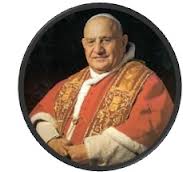 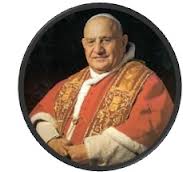 So that we can be faithful followers of Jesusand good examples to others.Amen.Lucia